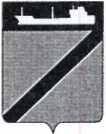 ПОСТАНОВЛЕНИЕАДМИНИСТРАЦИИ ТУАПСИНСКОГО ГОРОДСКОГО ПОСЕЛЕНИЯ               ТУАПСИНСКОГО РАЙОНА от  21.04.2021                                                                         № 299	г. ТуапсеВ соответствии с Федеральным законом от 08 ноября  2007 г. № 257-ФЗ «Об автомобильных дорогах и о дорожной деятельности в Российской Федерации и о внесении изменений в отдельные законодательные акты Российской Федерации», Федеральным законом от 06 октября 2003 года № 131-ФЗ «Об общих принципах организации местного самоуправления в Российской Федерации», представлением Туапсинской межрайонной прокуратуры от 24.03.2021 года №7.01-2021  п о с т а н о в л я ю:1. Утвердить Порядок выдачи согласия в письменной форме владельцем автомобильной дороги местного значения на строительство, реконструкцию, капитальный ремонт, ремонт пересечения автомобильной дороги местного значения с другими автомобильными дорогами и примыкания автомобильной дороги местного значения к другой автомобильной дороге, а также перечень документов, необходимых для выдачи такого согласия (далее – Согласие) (приложение).2. Определить отдел жилищно-коммунального хозяйства администрации Туапсинского городского поселения Туапсинского района (Чернышов Е.В.) органом уполномоченным на выдачу Согласия.3. Отделу жилищно-коммунального хозяйства администрации Туапсинского городского поселения Туапсинского района (Чернышов Е.В.) разместить настоящее постановление на официальном сайте администрации Туапсинского городского поселения в информационно-телекоммуникационной сети «Интернет».4. Общему отделу администрации Туапсинского городского поселения Туапсинского района (Кот А.И.) обнародовать настоящее постановление в установленном порядке.5. Контроль за выполнением настоящего постановления возложить на заместителя главы администрации Туапсинского городского поселения  Туапсинского района Чусова А.И.6. Постановление вступает в силу со дня его обнародования.Глава Туапсинского городского поселенияТуапсинского района    					                С.В. Бондаренко                                                                       ПРИЛОЖЕНИЕ                                                                        УТВЕРЖДЕН                                                                       постановлением администрации                                                                       Туапсинского городского поселения                                                                        от 21.04.2021 г.  №  2991. Общие указания1.1. Настоящий Порядок определяет правила выдачи согласия на строительство, реконструкцию, капитальный ремонт, ремонт являющихся сооружениями пересечений автомобильных дорог местного значения с другими автомобильными дорогами (далее - пересечения) и примыканий автомобильных дорог местного значения к другим автомобильным дорогам (далее - примыкания), а также перечень документов, необходимых для выдачи такого согласия, и устанавливает правила рассмотрения администрацией Туапсинского городского поселения Туапсинского района (далее - администрация) заявления о предоставлении согласия и документов, прилагаемых к заявлению о предоставлении согласия.1.2. Под согласием на строительство, реконструкцию, капитальный ремонт, ремонт являющихся сооружениями пересечений автомобильных дорог местного значения с другими автомобильными дорогами и примыканий автомобильных дорог местного значения к другим автомобильным дорогам (далее - Согласие) понимается документ, выдаваемый администрацией заявителю в целях строительства, реконструкции, капитального ремонта, ремонта пересечений и (или) примыканий.Под другой автомобильной дорогой понимается автомобильная дорога, не находящаяся в собственности Туапсинского городского поселения туапсинского района.1.3. Настоящий Порядок является обязательным для исполнения юридическими и физическими лицами (далее – Заказчик (застройщик), Заявитель), осуществляющими строительство, реконструкцию, капитальный ремонт, ремонт пересечения автомобильной дороги местного значения с другими автомобильными дорогами и примыкания автомобильной дороги местного значения к другой автомобильной дороге.1.4. Органом, уполномоченным на выдачу Согласия от лица владельца автомобильных дорог местного значения является отдел жилищно-коммунального хозяйства  администрации Туапсинского городского поселения Туапсинского района   (далее - Отдел).1.5. Строительство, реконструкция являющихся сооружениями пересечения автомобильной дороги местного значения с другими автомобильными дорогами и примыкания автомобильной дороги местного значения к другой автомобильной дороге допускаются при наличии Согласия администрации.1.6. Капитальный ремонт, ремонт пересечения и примыкания в отношении автомобильных дорог местного значения допускаются при наличии Согласия администрации в письменной форме. При этом с администрацией должны быть согласованы порядок осуществления работ по капитальному ремонту, ремонту указанных пересечений и примыканий и объем таких работ.1.7. Согласие  администрации в письменной форме, указанное в пунктах 5, 6 настоящего Порядка, должно содержать технические требования и условия, подлежащие обязательному исполнению лицами, осуществляющими строительство, реконструкцию, капитальный ремонт и ремонт пересечения и примыкания (далее - технические требования).1.8. При согласовании строительства, реконструкции, капитального ремонта, ремонта пересечения и примыкания администрация информирует лиц, которые планируют осуществлять строительство, реконструкцию, капитальный ремонт, ремонт таких пересечений и примыканий, о планируемых работах по реконструкции, капитальному ремонту, ремонту автомобильных дорог местного значения и о сроках этих работ.1.9. Согласие администрации в письменной форме, указанное в пунктах 5, 6 настоящего Порядка, либо мотивированный отказ в его предоставлении выдается в срок не более чем 30 календарных дней со дня поступления заявления о предоставлении такого Согласия в администрацию.
2. Порядок получения Согласия2.1. В целях строительства, реконструкции, капитального ремонта и ремонта пересечения или примыкания автомобильной дороги местного значения с другими автомобильными дорогами Заказчик (застройщик) направляет в администрацию заявление о выдаче Согласия (далее - заявление) с приложением следующих документов:1) пояснительной записки с указанием видов работ;2) схемы предполагаемого пересечения или примыкания в отношении автомобильной дороги местного значения, составленной не ранее двух лет до даты обращения, выполненной на основе топографической съемки в  масштабе 1:500, отображающей элементы обустройства автомобильной дороги (дорожные знаки, дорожные ограждения, светофоры, остановочные пункты, объекты, предназначенные для освещения автомобильных дорог, пешеходные дорожки, стоянки (парковки) транспортных средств, тротуары), наименование и направление автомобильной дороги. На плане указываются границы земельного участка, к которому предполагается устройство примыкания или пересечения для последующего подъезда;3) технологических и конструктивных решений линейного объекта;4) выписки из единого государственного реестра недвижимости в отношении земельного участка (участков), на котором(ых) планируется выполнение работ по строительству, реконструкции, капитальному ремонту, ремонту (предоставляется в случае если такие земельные участки сформированы).2.2. В заявлении должно быть указано:1) для юридических лиц - наименование, организационно-правовая форма, основной государственный регистрационный номер (ОГРН), идентификационный номер налогоплательщика (ИНН), юридический и почтовый адрес, фамилия, имя, отчество руководителя, телефон, факс (при наличии), адрес электронной почты (при наличии), сведения о лице, действующем по доверенности от руководителя с приложением копии доверенности (в случае если заявление подписывается представителем);2) для физических лиц - фамилия, имя и отчество, место жительства, данные документа, удостоверяющего личность, сведения о лице, действующем по доверенности, с приложением копии доверенности (в случае если заявление подписывается представителем);3) цель получения Согласия;4) наименование и адрес объекта;5) кадастровый номер земельного участка (участков), в случае если такой земельный участок сформирован и осуществлена его постановка на государственный кадастровый учет, на котором(ых) планируется выполнение работ по строительству, реконструкции, капитальному ремонту, ремонту;6) наименование, серия, номер и дата выдачи документа, устанавливающего или подтверждающего права на земельный участок (участки), на котором(ых) планируется выполнение работ по строительству, реконструкции, капитальному ремонту, ремонту (указывается в случае, если такой земельный участок сформирован и осуществлена его постановка на государственный кадастровый учет);7) вид планируемых работ на объекте (строительство, реконструкция, капитальный ремонт, ремонт);8) срок, в течение которого будут осуществляться работы;9) перечень документов, прилагаемых к заявлению;10) способ получения Согласия (почтовой связью, лично под подпись);11) дата, подпись, должность, печать при наличии, фамилия, имя, отчество Заявителя.2.3. Регистрация заявления осуществляется в течение одного рабочего дня с даты поступления заявления в администрацию.2.4. В течение пяти календарных дней с даты регистрации заявления специалист Отдела, ответственный за выдачу Согласия, проверяет состав и полноту сведений и документов, указанных в пунктах 2.1, 2.2 настоящего Порядка, и принимает решение о рассмотрении заявления или об отказе в рассмотрении такого заявления.2.5. Основаниями для отказа в выдаче Согласия являются:- отсутствие сведений или документов, указанных в пунктах 2.1, 2.2 настоящего Порядка;- поступило обращение в письменной форме заявителя с просьбой об оставлении без рассмотрения поданного заявления о предоставлении Согласия;- размещение пересечения или примыкания препятствует реконструкции, ремонту, в том числе планируемым, содержанию автомобильной дороги местного значения, а также влечет за собой ухудшение качественных характеристик элементов автомобильной дороги местного значения;- выявлено несоответствие расположения пересечения и (или) примыкания требованиям нормативных правовых актов и документов по обеспечению безопасности дорожного движения.2.6. В случае принятия решения об отказе в выдаче Согласия по основаниям, указанным в пункте 2.5 настоящего Порядка, специалист Отдела, ответственный за выдачу Согласия, в срок, указанный в пункте 1.9 настоящего Порядка, направляет Заявителю отказ в выдаче Согласия в письменной форме с указанием основания отказа.2.7. В случае принятия решения о выдаче Согласия специалист Отдела, ответственный за выдачу Согласия, оформляет Согласие в виде письма на официальном бланке администраии в адрес Заявителя с указанием следующих сведений:- сведения о Заявителе, которому выдается Согласие;- наименование и адрес объекта;- цель получения Согласия;- кадастровые номера земельных участков (указывается при наличии);- технические требования и условия, обязательные для исполнения;- срок действия Согласия;- подпись должностного лица администрации (лица, исполняющего его обязанности).2.8. Согласие администрации, оформленное в соответствии с пунктом 2.7 настоящего Порядка, выдается Заявителю в срок, указанный в пункте 1.9 настоящего Порядка, способом, указанным в заявлении.3. Контроль и ответственность за нарушение настоящего Порядка3.1. Лица, осуществляющие строительство, реконструкцию, капитальный ремонт, ремонт пересечений или примыканий без предусмотренного пунктом 1.7 настоящего Порядка Согласия или с нарушением технических требований, по требованию органа, уполномоченного на осуществление государственного строительного надзора, и (или) администрации обязаны прекратить осуществление строительства, реконструкции, капитального ремонта, ремонта пересечений и примыканий и привести автомобильную дорогу местного значения в первоначальное состояние.3.2. Лица, осуществляющие строительство, реконструкцию, капитальный ремонт, ремонт пересечений или примыканий, несут ответственность в соответствии с законодательством Российской Федерации.Начальника отдела жилищно-коммунального хозяйстваадминистрации Туапсинского городского поселения                                                                      Е.В. ЧернышовОб утверждении Порядка выдачи согласия в письменной форме владельцем автомобильной дороги местного значения на строительство, реконструкцию, капитальный ремонт, ремонт пересечения автомобильной дороги местного значения с другими автомобильными дорогами и примыкания автомобильной дороги местного значения к другой автомобильной дороге, а также перечня документов, необходимых для выдачи такого согласияПОРЯДОК выдачи согласия в письменной форме владельцем автомобильной дороги местного значения на строительство, реконструкцию, капитальный ремонт, ремонт пересечения автомобильной дороги местного значения с другими автомобильными дорогами и примыкания автомобильной дороги местного значения к другой автомобильной дороге, а также перечень документов, необходимых для выдачи такого согласия